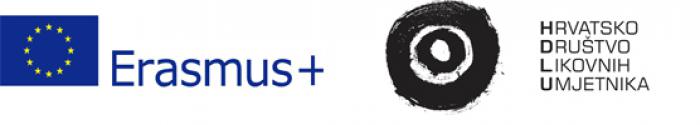 Rezultati natječaja za Erasmus+ projekt “Umjetnici za umjetničko obrazovanje”, Graz 2021. Vrednovala se: mapa radova, aktivnost na satu i odnos prema radu, te poznavanje engleskog jezika. Konačni poredak; prvih 10 ide, a ostali su rezerva ukoliko netko od prijavljenih odustane.1. Paola Zebić 15,002 .Ema Jelača 15,003. Ivan Otto Čikeš 15,004. Antea Bakotić 14,55. Lona Vesović 14,006. Nikola Jurišić 13,807. Duje Prlić 13,308. Elvira Begić 13,109. Marta Vickov 13,0010. Robert Soldić 12,7011. Mirela Banić 12,5012. Anna Laura Županović 11,6013. Lorena Turić 11,5014. Marin Boljat 11,20